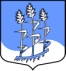 Администрация муниципального образованияГостицкое сельское поселение Сланцевского муниципального района Ленинградской областиРАСПОРЯЖЕНИЕ29.08.2019                                                                                                          № 23-рО назначении ответственного лица В соответствии с муниципальным контрактом от 27 августа 2019 года №01453000027190000060001 на «Выполнение работ по ремонту помещения здания ДК пос. Сельхозтехника», назначить ответственным лицом, осуществляющим приёмку выполненных работ, подписание актов формы КС-2, актов на скрытые работы и других документов, связанных с выполнением подрядчиком ИП Багратуни Г.А. работ по ремонту помещения здания ДК пос. Сельхозтехника, заместителя главы администрации Фатеева Василия Валерьевича.Глава администрации:                                                                       В.Ф. ЛебедевОЗНАКОМЛЕН:___________________  В.В. Фатеев____ _______________ 2019 года